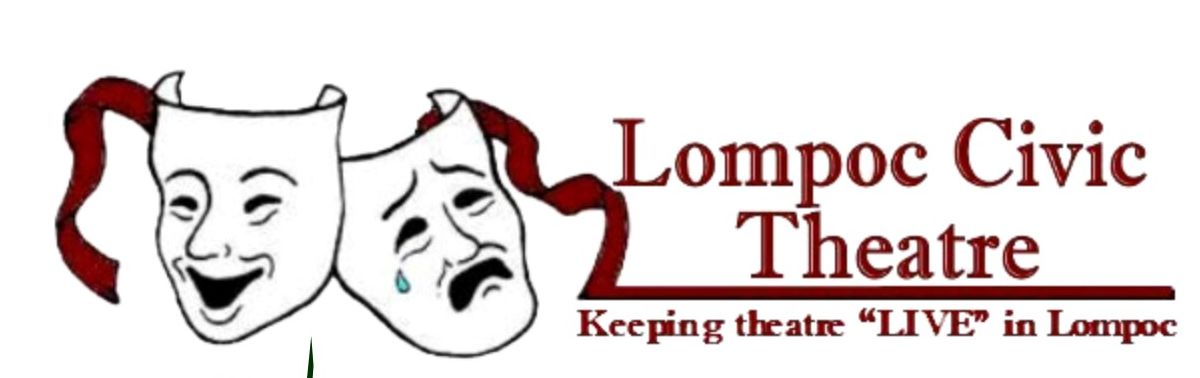 Note:  This is an application for a scholarship in support of PCPA Young People’s Project.  Students must apply directly to PCPA for admission to YPP.Students who have completed grades 3 through 11 are eligible to apply.Student information:Name ____________________________________________	School ______________________________________________Address _________________________________________	Grade completed __________________________________City ______________________________________________ 	Home phone _______________________________________Date of birth ____________________________________ 	Cell phone __________________________________________List 1) all theater productions you have been involved in; 2) with which organizations; and 3) how you contributed:____________________________________________________________________________________________________________________________________________________________________________________________________________________________________________________________________________________________________________________________________________________________________________________________________________________________________________________________________Future goals as they pertain to theater:____________________________________________________________________________________________________________________________________________________________________________________________________________________________________________________________________________________________________________________________________________________________________________________________________________________________________________________________________If you are familiar with the YPP program, please describe how it would help you reach those goals:____________________________________________________________________________________________________________________________________________________________________________________________________________________________________________________________________________________________________________________________________________________________________________________________________________________________________________________________________(Continued on reverse)Additional comments:___________________________________________________________________________________________________________________________________________________________________________________________________________________________________________________________________________________________________________________________________________________Student and parent signatures:The PCPA Young People’s Project is very intensive.  It is essential that students have their own transportation to and from Santa Maria every day.  Participants must arrive on time and attend all events on all days or they may be removed from the program.  To that end, we request that the student applicant and a parent or guardian sign below to indicate you agree to work within the strict requirements of this program (including arrangement of transportation) as a condition for being considered for an LCT scholarship.__________________________________ / ______________	__________________________________ / ______________Student signature / Date				Parent signature / DateReference:All students who apply for an LCT scholarship are asked to provide a brief reference from a teacher, coach or other adult leader of an organization who is able to comment on the student’s aptitude for and dedication to working in the PCPA Young People’s Project.  References may be sent by regular mail or by email to:  LompocCivicTheatre@gmail.com.Applications should be mailed to:Lompoc Civic TheatreAttn: Scholarship CommitteeP.O. Box 69Lompoc, CA  93438